Heathergarth Langar          Heathergarth Langar          SWEET SURPRISEFresh potatoes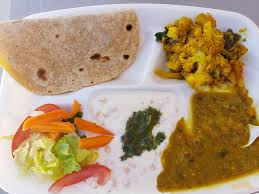 Chopped tomatoesShredded lettuce  Mayonnaise – optional SWEET SURPRISEFresh potatoesChopped tomatoesShredded lettuce  Mayonnaise – optional Spicy SurpriseSpicy SurpriseHot spicy chiliSide of nan breadSweet salad (chopped up onions, shredded lettuce , sliced tomatoes and carrots)   Delightful dessert   Fruit-tuti surprise 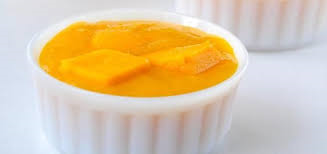 Fruit cocktail Fruit saladLydia and TillyHot spicy chiliSide of nan breadSweet salad (chopped up onions, shredded lettuce , sliced tomatoes and carrots)   Delightful dessert   Fruit-tuti surprise Fruit cocktail Fruit saladLydia and Tilly